Allegato 1Compilazione Allegato 1 a cura dell’Istituzione scolasticaAccludere copia dell’Allegato 1 nel plico contenente l’elaborato per il concorsoPartecipazione al concorso“I giovani ricordano la Shoah”a.s. 2022/2023Denominazione   istituzione   scolastica:   _________________________________________ ____________________________________________________________________________ Tipologia di istituto:	__Via: 	Città:	Provincia: 	Telefono scuola:	E-mail:   	Dirigente scolastico:  	Docente di riferimento: _ 	Telefono docente di riferimento:  	 La scuola ha raccolto il consenso degli interessati per il trattamento dei dati personali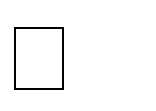 Con l’invio dell’elaborato la scuola accetta integralmente quanto disposto dal presente BandoFirma digitale del Dirigente scolasticoINDICAZIONE DEL GRADO DELLE SCUOLE COINVOLTE:□ primaria□ secondaria di primo grado□ istituto comprensivo□ secondaria di secondo gradoDOCENTI COINVOLTI PER DISCIPLINEESTERNI ALLA SCUOLATITOLO DEL LAVORO:BREVE PRESENTAZIONE DEL LAVORO SVOLTO(argomento, modalità operative, eventuale elaborazione interdisciplinare, partecipazione e coinvolgimento della classe, ruolo degli esperti esterni)ClasseSezione/SezioniNumero alunni1^2^3^4^5^DisciplineNumero docentiDiscipline umanisticheDiscipline scientificheDiscipline artisticheDiscipline economiche-giuridicheDiscipline tecnico-professionaliAltroTotaleEsterniNumeroTestimoni storiciEspertiSupporto tecnicoAltro